Publicado en Barcelona el 27/06/2024 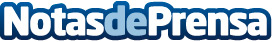 Biointaxis lanza una ronda de financiación de 1 millón de € para financiar la fase final de su terapia curativa contra la Ataxia de FriedreichBiointaxis, una spin-off de biotecnología establecida en el año 2018 del Instituto de Investigación Germans Trias i Pujol (IGTP) en Badalona (Barcelona), ha lanzado una ronda de financiación de 1 millón de euros para financiar la fase final de su innovadora terapia génica contra la Ataxia de Friedreich, una enfermedad neurodegenerativa minoritaria que afecta tanto a pacientes pediátricos como adultosDatos de contacto:Betina Pons - Elisabet CardonerDpto. Comunicación630981344 - 60957770Nota de prensa publicada en: https://www.notasdeprensa.es/biointaxis-lanza-una-ronda-de-financiacion-de Categorias: Industria Farmacéutica Finanzas Cataluña Investigación Científica Biología Otras ciencias http://www.notasdeprensa.es